Publicado en Sigüenza-Guadalajara el 26/04/2024 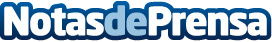 El podcast 'Paisajes Sonoros' explora la riqueza rural de España de la mano de la Red Española de Desarrollo RuralREDR ofrece una experiencia sensorial única para explorar la riqueza turística de España: 17 episodios revelan rincones naturales en el medio rural. Uno de ellos, se ha llevado a cabo con la colaboración de ADEL Sierra Norte. El episodio correspondiente a la Sierra Norte se publicará el día 31 de mayo, coincidiendo con el Día de Castilla-La ManchaDatos de contacto:Javier BravoBravocomunicacion606411053Nota de prensa publicada en: https://www.notasdeprensa.es/el-podcast-paisajes-sonoros-explora-la-riqueza Categorias: Gastronomía Viaje Televisión y Radio Turismo Restauración http://www.notasdeprensa.es